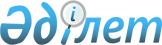 Решение о продлении срока реализации общих программ совершенствования объединенной системы противовоздушной обороны государств-участников Содружества Независимых ГосударствРешение Совета глав правительств Содружества Независимых Государств от 25 ноября 2005 года



      Совет глав правительств Содружества Независимых Государств

      

решил:





      1. Принять к сведению Информацию о ходе выполнения Решения Совета глав правительств Содружества Независимых Государств об общих программах совершенствования объединенной системы противовоздушной обороны государств-участников Содружества Независимых Государств от 20 июня 2000 года (прилагается).






      2. Продлить до 31 декабря 2005 года срок реализации общих программ совершенствования объединенной системы противовоздушной обороны государств-участников Содружества Независимых Государств (Программа-2, Программа-3), утвержденных Решением Совета глав правительств Содружества Независимых Государств от 20 июня 2000 года.






      3. Настоящее Решение вступает в силу с даты его подписания, а для государств, законодательство которых требует внутригосударственных процедур, необходимых для его вступления в силу, - с даты сдачи соответствующих документов депозитарию.

      Совершено в городе Москве 25 ноября 2005 года в одном подлинном экземпляре на русском языке. Подлинный экземпляр хранится в Исполнительном комитете Содружества Независимых Государств, который направит каждому государству, подписавшему настоящее Решение, его заверенную копию.


      За Правительство                        За Правительство




      Азербайджанской Республики              Республики Молдова



      За Правительство                        За Правительство




      Республики Армения                      Российской Федерации



      За Правительство                        За Правительство




      Республики Беларусь                     Республики Таджикистан 



      За Правительство                        За Правительство




      Грузии                                  Туркменистана



      За Правительство                        За Правительство




      Республики Казахстан                    Республики Узбекистан



      За Правительство                        За Правительство




      Кыргызской Республики                   Украины


Приложение          



к Решению Совета глав правительств



Содружества Независимых Государств



о продлении срока реализации общих



программ совершенствования        



объединенной системы              



противовоздушной обороны          



государств-участников Содружества 



Независимых Государств            



от 25 ноября 2005 года            





ИНФОРМАЦИЯ






о ходе выполнения Решения Совета глав правительств






Содружества Независимых Государств об общих программах






совершенствования объединенной системы противовоздушной






обороны государств-участников Содружества Независимых






Государств от 20 июня 2000 года






      В июне 2000 года главами правительств Республики Армения, Республики Беларусь, Республики Казахстан, Кыргызской Республики, Российской Федерации, Республики Таджикистан и Республики Узбекистан были утверждены общие программы совершенствования объединенной системы противовоздушной обороны государств-участников СНГ:






      

Программа 2.

 Программа совершенствования систем связи и автоматизированного управления командных пунктов оперативного звена объединенной системы противовоздушной обороны государств-участников СНГ.






      

Программа 3.

 Программа создания (восстановления) региональных командных пунктов объединенной системы противовоздушной обороны государств-участников СНГ в Восточно-Европейском, Кавказском и Центрально-Азиатском регионах.






      В рамках выполнения программ проведен сравнительный военно-экономический анализ альтернативных вариантов оснащения командных пунктов (пунктов управления) средствами автоматизации по критерию "эффективность-стоимость" с учетом реальных экономических условий государств-участников СНГ. Выбран рациональный вариант, предусматривающий оснащение командных пунктов и штабов ПВО (ВВС и ПВО) оперативного звена перспективными комплексами средств автоматизации, обеспечивающими автоматизированное решение задач боевого и организационного управления. При этом комплектация комплексами средств автоматизации определяется для каждого государства - участника СНГ в зависимости от состава управляемой группировки ПВО. Разработаны и обоснованы предложения по организации управления войсками (силами) ПВО, выделяемыми в состав объединенной системы ПВО с региональных командных пунктов, по оснащению региональных командных пунктов и органов управления объединенной системы ПВО средствами автоматизации, по созданию и восстановлению систем связи региональных командных пунктов.






      В настоящее время в рамках реализации общих программ совершенствования объединенной системы ПВО государств-участников СНГ по заказу Координационного Комитета по вопросам ПВО при Совете министров обороны государств-участников СНГ проводятся опытно-конструкторские работы по модернизации комплекса средств автоматизации "Бастион-3" в целях его использования в качестве комплекса средств автоматизации регионального командного пункта и штаба объединенной системы ПВО государств-участников СНГ (шифр "Бастион-ЗРКП") (Программа 3) и по созданию унифицированного комплекса средств автоматизации командного пункта и штаба оперативного звена объединенной системы ПВО СНГ (шифр "Заслон") (Программа 2).






      Комплекс средств автоматизации "Бастион-ЗРКП" предназначен для оснащения регионального командного пункта объединенной системы ПВО СНГ в Кавказском регионе. Комплекс средств автоматизации находится на этапе представления на государственные испытания. Предварительные испытания опытного образца комплекса средств автоматизации завершены в 2004 году. Государственные испытания опытного образца запланированы на 2005 - 2006 годы. Сроком принятия на вооружение комплекса средств автоматизации "Бастион-ЗРКП" с установкой на командном пункте Кавказского региона коллективной безопасности в г. Ростов-на-Дону определен 2006 год.






      Унифицированным комплексом средств автоматизации командного пункта и штаба оперативного звена объединенной системы ПВО государств -участников СНГ (шифр "Заслон") в перспективе могут быть оснащены командные пункты ПВО Республики Армения, Кыргызской Республики и Республики Таджикистан. В ходе выполнения опытно-конструкторских работ разработаны эскизно-технический проект и конструкторская документация на комплекс средств автоматизации, создан экспериментальный стенд и осуществляется разработка опытного образца системы. Опытный образец создаваемого комплекса средств автоматизации должен быть представлен к государственным испытаниям в 2006 году.






      Однако необходимо отметить, что сроки выполнения указанных работ затягиваются. Основной проблемой является недофинансирование мероприятий развития объединенной системы ПВО СНГ. Свои обязательства по этим вопросам в полном объеме выполнила только Российская Федерация.






      Ведущиеся опытно-конструкторские работы могут быть успешно завершены только при условии дальнейшего финансирования программных мероприятий в 2005-2007 годах.






      В связи с этим целесообразно рассмотреть вопрос о продлении до 31 декабря 2007 года срока действия Решения Совета глав правительств СНГ об общих программах совершенствования объединенной системы противовоздушной обороны государств-участников Содружества Независимых Государств от 20 июня 2000 года и одобрить представленный проект Решения Совета глав правительств СНГ.

 



      Совет министров обороны




      государств-участников




      Содружества Независимых Государств


					© 2012. РГП на ПХВ «Институт законодательства и правовой информации Республики Казахстан» Министерства юстиции Республики Казахстан
				